Teaching Associates (TAs) planning to work Summer Session 2020 must be hired in job code 2324 (Teaching Associates- Summer Term) via PAR form.  The session dates and deadlines are noted below:To ensure accurate and timely processing and payment of Summer TA appointments, a college point-person will submit to Human Resources, attention Carla Turner, an approved Summer TA PAR form. This document is necessary in order to convert academic year pay to summer equivalency. The Approved Summer Teaching Associate (TA) PAR must contain the following information:Teaching Associate’s NameEmpl ID & Rec #Monthly Base Rate from AY Appointment (Job Code 2354)Summer WTUsSummer Session workingSummer TA Actual SalaryNote: The information provided on the Summer TA calculation portion of the PAR may serve as the department’s control document to facilitate the preparation of the TA’s appointment letter. The approved PAR form (one per session) will be used by HR to hire and separate the TA’s summer appointment.  Corrections and/or revision of units, session dates, early separations, and cancellations of appointments must be communicated to HR Academic Personnel & Operations immediately.Teaching Associate- Summer Term Process Summary (Continued)Enter the following information on the Summer TA PAR form:NO ADDITIONAL ENTRIES REQUIREDObtain approval signatures and submit Summer TA PAR Form to HR- Attention Carla TurnerFigure 1 TA Summer Term Workflow (Revised 04/2020)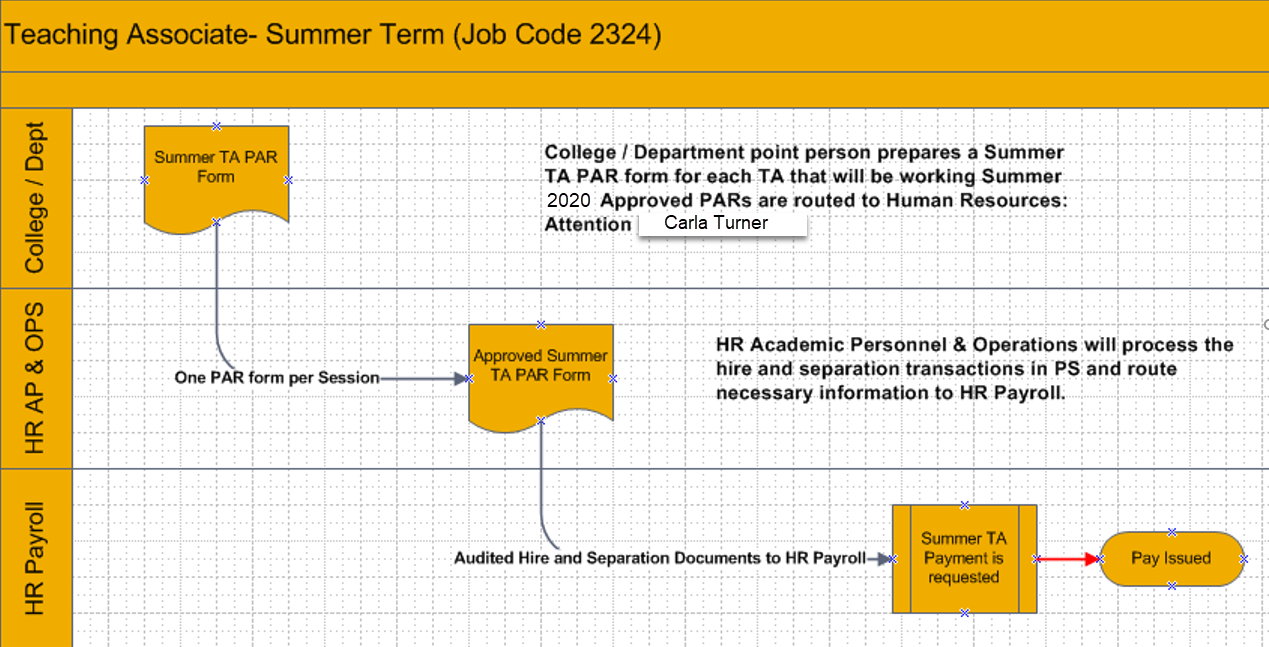 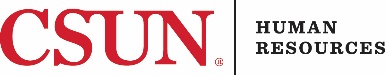 Teaching Associate - Summer Term (JC 2324) Process SummaryAcademic Personnel & OperationsSessionDates / WeeksTA Summer Term PAR Due1May 26 to August 18, 2020 (12 Weeks)Thursday, May 7, 20202May 26 to July 7, 2020 (6 Weeks)Thursday, May 7, 20203July 8 to August 18, 2020 (6 Weeks)Wednesday, July 8, 2020Line ItemRequired Information1College Name, Date2Empl ID #, Record #, Empl Position #3Name (First, Middle Initial, Last)4Summer Session info as appropriate6TA AY Info, Department8Dept ID, AY Job Code, AY Duration, Summer WTU, AY Base Salary9Select the session TA is teaching by placing an “x” in the appropriate box (one box only)